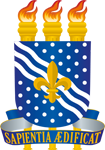 MINISTÉRIO DA EDUCAÇÃOUNIVERSIDADE FEDERAL DA PARAÍBAPRÓ-REITORIA ADMINISTRATIVAOrientações de preenchimento deste formulário:Este arquivo, devidamente preenchido, e assinado pela chefia imediata, deverá ser anexado ao processo eletrônico no SIPAC e enviado para a unidade SEÇÃO DE COMPRAS - 11.00.47.01Ao preencher este formulário, as orientações GRAFADAS EM VERMELHO deverão ser excluídas.O requisitante deverá realizar ampla pesquisa de preço para os itens solicitados em conformidade com a IN Nº 65 SEGES/ME.“Não constitui incumbência obrigatória da CPL, do pregoeiro ou da autoridade superior realizar pesquisas de preços no mercado e em outros entes públicos, sendo essa atribuição, tendo em vista a complexidade dos diversos objetos licitados, dos setores ou das pessoas competentes envolvidos na aquisição do objeto.” Acórdão nº 3.516/2007, Primeira Câmara, Relator Min. Aroldo Cedraz, Processo nº 005.991/2000-7DOCUMENTO DE FORMALIZAÇÃO DE DEMANDAConforme Decreto 10.947/22, o Documento de Formalização da Demanda (DFD) é o documento inicial da fase de planejamento da contratação no qual a unidade solicitante evidencia e detalha a necessidade da aquisição. Fundamento legal: Artigo 12 - Lei 14.133/21.Art. 12. No processo licitatório, observar-se-á o seguinte:VII - a partir de documentos de formalização de demandas, os órgãos responsáveis pelo planejamento de cada ente federativo poderão, na forma de regulamento, elaborar plano de contratações anual, com o objetivo de racionalizar as contratações dos órgãos e entidades sob sua competência, garantir o alinhamento com o seu planejamento estratégico e subsidiar a elaboração das respectivas leis orçamentárias.  OBS: Este documento deverá ser assinado, eletronicamente no SIPAC pelo requisitante e o autorizador de despesas da unidade solicitante.Identificação do SolicitanteIdentificação do SolicitanteIdentificação do SolicitanteIdentificação do SolicitanteUnidade Solicitante: Deverá ser informado de qual CENTRO/SETOR/PRÓ-REITORIA a solicitação do material está sendo gerada, bem como qual a UNIDADE SOLICITANTE dessa demanda, que pode ser o departamento, a coordenação ou outro setor.Unidade Solicitante: Deverá ser informado de qual CENTRO/SETOR/PRÓ-REITORIA a solicitação do material está sendo gerada, bem como qual a UNIDADE SOLICITANTE dessa demanda, que pode ser o departamento, a coordenação ou outro setor.Unidade Solicitante: Deverá ser informado de qual CENTRO/SETOR/PRÓ-REITORIA a solicitação do material está sendo gerada, bem como qual a UNIDADE SOLICITANTE dessa demanda, que pode ser o departamento, a coordenação ou outro setor.Unidade Solicitante: Deverá ser informado de qual CENTRO/SETOR/PRÓ-REITORIA a solicitação do material está sendo gerada, bem como qual a UNIDADE SOLICITANTE dessa demanda, que pode ser o departamento, a coordenação ou outro setor.Responsável pela Solicitação:Responsável pela Solicitação:Indicar o(s) servidor(es) interessado(s) na aquisição do bem e NÃO quem elaborou o documento. Por vezes, precisamos entrar em contato com o interessado na aquisição para dirimir dúvidas.Indicar o(s) servidor(es) interessado(s) na aquisição do bem e NÃO quem elaborou o documento. Por vezes, precisamos entrar em contato com o interessado na aquisição para dirimir dúvidas.Telefone:(Do interessado)e-mail:(Do interessado)1. OBJETOA redação do item a ser adquirido/contratado deve ser elaborada pelo solicitante de acordo com suas necessidades e NÃO COPIADA E COLADA DO CATÁLOGO DE MATERIAIS OU DE SITES.Deve- se evitar exigências de funcionalidades desnecessárias, supérfluas ou detalhamento excessivo do item/material/equipamento, de modo a evitar o direcionamento da licitação ou a restrição de seu caráter competitivo, devendo justificar e fundamentar tecnicamente quaisquer especificações ou condições que restrinjam o universo de possíveis fornecedores do bem a ser adquirido. (Acórdão TCU nº 1547/2008 – Plenário).Apresentar descrição detalhada e precisa de todos os elementos que constituem o objeto, levando em conta, por exemplo:Nome comercial e nome técnico;Modelo;Dimensões; (estabelecer dimensões mínimas e/ou máximas para o item ou uma variação aceitável na dimensão). OBS: Não usar o termo aproximadamente, por tratar-se de subjetividade.Matéria-prima utilizada;Unidade de comercialização;Forma de apresentação;Embalagem;Locais e condições de entrega;Garantia;Instalação e suporte;Treinamento ao usuário;Outras características que se fizerem necessáriasOs objetos a serem adquiridos deverão constar do Plano de Contratações Anual (PCA) da unidade solicitante É OBRIGATÓRIO informar o número do DFD, cadastrado no PGC, que contém o item solicitado, a fim de comprovar que a demanda foi prevista no PCA do ano da solicitação. OBS: Conforme recomendação no item 14 do Parecer nº 00630/2020/NLC/ETRLIC/PGF/AGU (Proc. nº 23074.048226/2020-85), não serão aceitas justificativas para a aquisição de(s) item(ns) sem a devida inclusão no PGC.Será necessário informar o código do material (CATMAT) presente no catálogo de materiais do governo federal. Pesquise no link: https://catalogo.compras.gov.br/cnbs-web/busca2. JUSTIFICATIVA DA NECESSIDADE DA CONTRATAÇÃOA justificativa deve conter o diagnóstico da necessidade da aquisição bem como a adequação do objeto aos interesses da Administração, dispondo, dentre outros, sobre: Motivação da contratação; Benefícios diretos e indiretos que resultarão da contratação; Conexão entre a aquisição e o planejamento existente; O impacto de não resolver o problema apresentado; As possíveis alternativas de solução para o atendimento da demanda;Descrever, se for o caso, os motivos que impossibilitaram o planejamento prévio destas aquisições.3. NECESSIDADE DE AMOSTRASA apresentação de amostras tem por finalidade avaliar, mediante a realização de observações e/ou testes, quando for o caso, o produto ofertado quanto a qualidade do mesmo e a correspondência entre a amostra apresentada e a especificação constante do Edital (medidas, quantidades, atendimento da finalidade e outros aspectos), objetivando verificar a compatibilidade entre a especificação técnica e o material cotado.Assim, o solicitante deverá indicar o(s) item(ns) que necessita(m) de apresentação de amostras por parte do fornecedor, quais as características que serão analisadas, onde serão analisadas, como serão analisadas e quem analisará.A solicitação de amostras deve ser realizada com cautela, pois gera custos adicionais ao fornecedor e torna a conclusão da licitação mais demorada. Precisamos entender que a solicitação de amostras é medida excepcional e deve ser utilizada caso a Administração não consiga sanar suas dúvidas, quanto ao objeto, de outra forma que não a apresentação da amostra. 4. INDICAÇÃO DA EQUIPE DE APOIOA Lei nº 14.133/2021 e o Decreto n.º 11.246/2022 tratam da atuação, vedações e competências da equipe de apoio, que pode ser entendida como um grupo de servidores detentores de conhecimento técnico sobre o objeto a ser adquirido/contratado, à qual cabe, dentre outras atribuições, auxiliar o pregoeiro em todas as fases do processo licitatório (TCU, 2010). Essa equipe tem papel fundamental na análise das propostas e da documentação técnica quanto aos aspectos formais, emitindo parecer destinado a subsidiar a decisão a ser adotada pelo pregoeiro. A unidade solicitante deverá indicar no mínimo dois e no máximo três integrantes para equipe de apoio do pregão. OBS: O servidor que realizar a solicitação do material deverá, necessariamente, compor a equipe de apoio. OBS: Preencher todos os dados solicitados.5 - METODOLOGIA UTILIZADA NA PESQUISA DE PREÇOS E, SE NECESSÁRIO, JUSTIFICATIVA PARA NÃO UTILIZAÇÃO DOS PARÂMETROS INSERIDOS NOS INCISOS I E II DO ART.5º DA IN Nº 65/2021.A pesquisa de preços deverá ser realizada conforme preceitua IN n.º  65/2021. Neste ponto do DFD, a unidade solicitante deverá descrever como foi realizada a pesquisa de preços e indicar a metodologia utilizada para obtenção do preço estimado.Quanto à metodologia utilizada, o(s) responsável(is) pela pesquisa de preços deverá(ão) atentar para o descrito no artigo 6º da citada IN e indicar no DFD o método que foi utilizado: a média, a mediana ou o menor dos valores obtidos na pesquisa de preços. Na descrição da realização da pesquisa é necessário indicar quais os parâmetros do artigo 5º da IN n.º 65/2021 foram utilizados e justificar se não utilizar os parâmetros estabelecidos nos incisos I e II do referido artigo. Entretanto, o cálculo deve incidir sobre um conjunto de três ou mais preços, oriundos de um ou mais dos parâmetros de que trata o art. 5º, desconsiderados os valores inexequíveis, inconsistentes e os excessivamente elevados e quando o preço estimado for obtido com base única no inciso I do art. 5º, o valor não poderá ser superior à mediana do item nos sistemas consultados.OBS: Apresentar a pesquisa de preço em documento anexo ao processo no SIPAC, indicando o item pesquisado e o número dele na relação de itens do DFD e APRESENTAR JUSTIFICATIVA, caso não utilize o painel de preços e as contratações similares de outros entes públicos como primeiro critério para obtenção dos preços).6. INDICAÇÃO DA EQUIPE RESPONSÁVEL PELA PESQUISA DE PREÇOIndicar a equipe responsável pela pesquisa de preço que, NÃO NECESSARIAMENTE, será formada pelos mesmos integrantes da equipe de apoio à licitação.